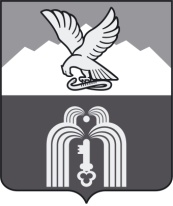 ИЗБИРАТЕЛЬНАЯ КОМИССИЯМУНИЦИПАЛЬНОГО ОБРАЗОВАНИЯГОРОДА-КУРОРТА ПЯТИГОРСКАП О С Т А Н О В Л Е Н И Е19 августа 2021 г.                                                                                      № 46/368г. ПятигорскОб установлении формы и порядка ведения организациями, осуществляющими выпуск средств массовой информации, редакциями сетевых изданий отдельного учета объемов и стоимости печатной площади, предоставленной для проведения предвыборной агитации, объемов и стоимости услуг по размещению предвыборной агитации в сетевых изданиях при проведении       выборов депутатов Думы города Пятигорска шестого созыва В соответствии с пунктом 8 статьи 50 Федерального закона от 12 июня 2002 года № 67-ФЗ «Об основных гарантиях избирательных прав и права на участие в референдуме граждан Российской Федерации», частью 8 статьи 42 Закона Ставропольского края от 12 мая 2017 года № 50-кз «О выборах в     органы местного самоуправления муниципальных образований Ставропольского края»  избирательная комиссия муниципального образования города-курорта ПятигорскаПОСТАНОВЛЯЕТ:1. Установить Порядок ведения организациями, осуществляющими  выпуск средств массовой информации, редакциями сетевых изданий отдельного учета объемов и стоимости печатной площади, предоставленной для проведения предвыборной агитации, объемов и стоимости услуг по размещению предвыборной агитации в сетевых изданиях при проведении выборов депутатов Думы города Пятигорска шестого созыва, согласно Приложению 1               к настоящему постановлению.2. Установить формы ведения организациями, осуществляющими            выпуск средств массовой информации, редакциями сетевых изданий отдельного учета объемов и стоимости печатной площади, предоставленной для проведения предвыборной агитации, объемов и стоимости услуг по размещению предвыборной агитации в сетевых изданиях при проведении выборов депутатов Думы города Пятигорска шестого созыва, согласно Приложениям 2-3 к настоящему постановлению.3. Разместить настоящее постановление на сайте муниципального образования города-курорта Пятигорска в информационно - телекоммуникационной сети «Интернет».4. Настоящее постановление подлежит опубликованию и вступает в силу со дня его подписания.Председатель                                                                                   М.В. ВоронкинСекретарь                                                                                      Ю.Л. ПивовароваПРИЛОЖЕНИЕ 1к постановлению избирательной комиссии муниципального образования города-курорта Пятигорскаот  19 августа 2021 года № 46/368ПОРЯДОКведения организациями, осуществляющими  выпуск средств массовой       информации, редакциями сетевых изданий отдельного учета объемов и    стоимости печатной площади, предоставленной для проведения предвыборной агитации, объемов и стоимости услуг по размещению предвыборной   агитации в сетевых изданиях при проведении выборов депутатов Думы города Пятигорска шестого созыва Настоящий Порядок ведения организациями, осуществляющими  выпуск средств массовой информации (независимо от форм собственности), редакциями сетевых изданий отдельного учета объемов и стоимости печатной площади, предоставленной для проведения предвыборной агитации, объемов и стоимости услуг по размещению предвыборной агитации в сетевых изданиях при проведении дополнительных выборов депутатов Думы города Пятигорска шестого созыва (далее – Порядок) распространяется на редакции периодических печатных изданий, осуществляющих выпуск средств массовой информации (далее -  организации, осуществляющие выпуск средств массовой информации), предоставляющих  бесплатную и платную печатную площадь зарегистрированным кандидатам и избирательным объединениям выдвинувшим списки кандидатов, для проведения предвыборной агитации в период избирательной кампании при проведении выборов депутатов Думы города Пятигорска  шестого созыва.2. Предоставление бесплатной и платной печатной площади для проведения предвыборной агитации, производится в соответствии с договором, заключенным в письменной форме между организациями, осуществляющими выпуск средств массовой информации и зарегистрированным кандидатом.3. Организации, осуществляющие выпуск средств массовой информации, ведут отдельный учет объемов и стоимости печатной площади, предоставленной для проведения предвыборной агитации, объемов и стоимости услуг по размещению предвыборной агитации в сетевых изданиях при проведении выборов депутатов Думы города Пятигорска шестого созыва, по формам, установленным настоящим постановлением (Приложения 2 - 3 к настоящему постановлению)  и  предоставляют данные, указанного учета в соответствии с установленными формами в избирательную комиссию муниципального образования города-курорта Пятигорска в срок не позднее чем через десять дней со дня голосования, то есть не позднее 30 сентября 2021 года.Секретарь                                                                                       Ю.Л.ПивовароваПРИЛОЖЕНИЕ 2к постановлению избирательной комиссии муниципального образования города-курорта Пятигорскаот 19 августа 2021 года № 46/368ФОРМА №1Сводные сведенияоб объемах бесплатной печатной площади, предоставленной редакцией_________________________________________________________________________________________(наименование периодического печатного издания)зарегистрированным кандидатам и избирательным объединениям выдвинувшим списки кандидатов, в период избирательной кампании по выборам депутатов Думы города Пятигорска шестого созыва по состоянию на «___» __________ 2021 годаГлавный редактор (руководитель организации)Главный бухгалтер редакции                       МППРИЛОЖЕНИЕ 3к постановлению избирательной комиссии муниципального образования города-курорта Пятигорскаот 19 августа 2021 года № 46/368ФОРМА №2Сводные сведенияоб объемах и стоимости платной печатной площади, предоставленной редакцией____________________________________________________________________________________________(наименование периодического печатного издания)зарегистрированным кандидатам и избирательным объединениям выдвинувшим списки кандидатов, в период избирательной кампании по выборам депутатов Думы города Пятигорска шестого созыва по состоянию на «___» __________ 2021 годаГлавный редактор (руководитель организации) Главный бухгалтер редакции                 МП№ п/пФИО зарегистрированного кандидатаДата опубликования предвыборного агитационного материала и номер периодического печатного изданияНазвание предвыборного агитационного материалаОбъем фактическипредоставленной печатной площади, см2Тираж, экз.Дата заключения и номер договора1234567Итого Итого ВсегоВсего№ п/пФИО зарегистрированного кандидатаДата опубликования, название предвыборного агитационного материала, номер периодического печатного изданияОбъем фактически предоставленной печатной площади, см2Стоимость фактически предоставленной печатной площади, руб.Тираж, экз.Наименование плательщика, его банковские реквизитыДокумент, подтверждающий оплату (дата, номер платежного поручения)Основание платежа (дата заключения иномер договора, номер счета)123456789Итого Итого ВсегоВсего